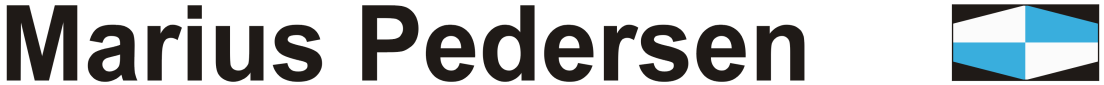 Harmonogram zberu odpadu  v roku 2019OBEC STOŽOKOdpad uložený v nesprávnom vreci / nádobe nebude odvezený.Dodržujte farby vriec / nádob !Marius Pedersen, a.s., Prevádzka Zvolen, Lieskovská cesta 15, Lieskovec, 960 01 ZvolenTel.: 045/ 5 321 764, 5 322 953, Fax: 045/ 5 479 366, Mob.:0902 947 981e-mail: zvolen@mariuspedersen.sk, www.mariuspedersen.sk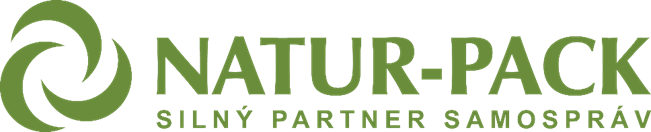 	Financovanie triedeného zberu komunálneho odpadu zabezpečuje OZV NATUR-PACK,
www.naturpack.skMESIACDEŇ ZBERU  A FREKVENCIA ZBERU  KONTAJNEROVDEŇ ZBERU  A FREKVENCIA ZBERU  KONTAJNEROVDEŇ ZBERU  A FREKVENCIA ZBERU  KONTAJNEROVDEŇ ZBERU  A FREKVENCIA ZBERU  KONTAJNEROVDEŇ ZBERU  A FREKVENCIA ZBERU  KONTAJNEROVDEŇ ZBERU  A FREKVENCIA ZBERU  KONTAJNEROVDEŇ ZBERU  A FREKVENCIA ZBERU  KONTAJNEROVDEŇ ZBERU  A FREKVENCIA ZBERU  KONTAJNEROVDEŇ ZBERU  A FREKVENCIA ZBERU  KONTAJNEROVDEŇ ZBERU  A FREKVENCIA ZBERU  KONTAJNEROVMESIACUTOROKUTOROKD O D R Ž U J T E  správnu FARBUD O D R Ž U J T E  správnu FARBUD O D R Ž U J T E  správnu FARBUD O D R Ž U J T E  správnu FARBUD O D R Ž U J T E  správnu FARBUD O D R Ž U J T E  správnu FARBUD O D R Ž U J T E  správnu FARBUNEBEZPEČNÝ ODPADMESIACZMESOVÝ KOMUNÁLNY ODPADZMESOVÝ KOMUNÁLNY ODPADPLASTYPLASTYPAPIERSKLOSKLOKOVY TETRAPAKYKOVY TETRAPAKYNEBEZPEČNÝ ODPADMESIACZMESOVÝ KOMUNÁLNY ODPADZMESOVÝ KOMUNÁLNY ODPADNEBEZPEČNÝ ODPADMESIACZMESOVÝ KOMUNÁLNY ODPADZMESOVÝ KOMUNÁLNY ODPADvrecia1100 Lvreciavreciazvonvrecia1100 LNEBEZPEČNÝ ODPADJANUÁR82282 x mesačne15291 x za 2 mesiace221 x za 2 mesiace-FEBRUÁR51952 x mesačne--1 x za 2 mesiace-1 x za 2 mesiace-